Платникам про перевірку джерела отримання декларантом коштів, за рахунок яких були придбані задекларовані в одноразовій (спеціальній) добровільній декларації активи. 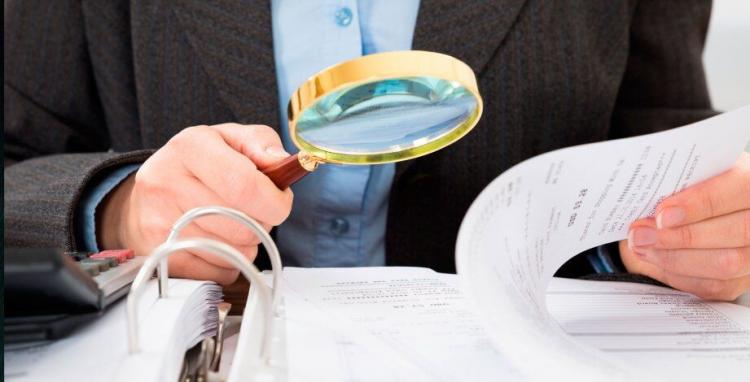 Головне управління ДПС у Харківській області доводить до відома, що податкова перевірка контролюючим органом не проводиться щодо джерела отримання декларантом чи фізичною особою, який підпадає під дію п. 10 підрозділу 9 прим. 4 розділу ХХ «Перехідні положення» Податкового кодексу України (далі – ПКУ), доходів, за рахунок яких було одержано (набуто) задекларовані таким декларантом активи або активи, передбачені п. 10 підрозділу 9 прим. 4 розділу ХХ «Перехідні положення» ПКУ.Норми встановлені п. 13 підрозділу 9 прим. 4 розділу ХХ «Перехідні положення» ПКУ.При цьому, п. 10 підрозділу 9 прим. 4 розділу XX «Перехідні положення» ПКУ визначено склад та обсяг активів, джерела одержання (набуття) яких у разі невикористання фізичною особою права на подання одноразової (спеціальної) добровільної декларації вважаються такими, з яких повністю сплачено податки і збори відповідно до податкового законодавства.